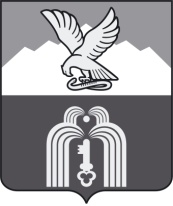 Российская ФедерацияР Е Ш Е Н И ЕДумы города ПятигорскаСтавропольского краяОб утверждении Положения о порядке выдвижения, внесения, обсуждения, рассмотрения инициативных проектов, а также проведения их конкурсного отбораВ соответствии с Федеральным законом «Об общих принципах организации местного самоуправления в Российской Федерации», Уставом муниципального образования города-курорта Пятигорска, Дума города ПятигорскаРЕШИЛА:1. Утвердить Положение о порядке выдвижения, внесения, обсуждения, рассмотрения инициативных проектов, а также проведения их конкурсного отбора (прилагается).2. Настоящее решение вступает в силу со дня его официального опубликования.ПредседательДумы города Пятигорска                                                                 Л.В. ПохилькоГлава города Пятигорска                                                             Д.Ю.Ворошилов30 марта 2021 г.№ 8-66 РДУТВЕРЖДЕНОрешением Думы города Пятигорскаот  30 марта 2021 года  № 8-66 РДПОЛОЖЕНИЕо порядке выдвижения, внесения, обсуждения, рассмотрения инициативных проектов, а также проведения их конкурсного отбораI. Общие положения1. Настоящее Положение разработано в соответствии с Федеральным законом «Об общих принципах организации местного самоуправления в Российской Федерации» и устанавливает порядок выдвижения, внесения, обсуждения, рассмотрения инициативных проектов, определения части территории муниципального образования города-курорта Пятигорска (далее– город-курорт Пятигорск), на которой могут реализовываться инициативные проекты, сведения, подлежащие отражению в инициативном проекте, порядок формирования и деятельности комиссии по проведению конкурсного отбора инициативных проектов, а также порядок проведения конкурсного отбора инициативных проектов в городе-курорте Пятигорске.В отношении инициативных проектов, выдвигаемых для получения финансовой поддержки за счет межбюджетных трансфертов из бюджета Ставропольского края, требования к составу сведений, которые должны содержать инициативные проекты, порядок рассмотрения инициативных проектов, в том числе основания для отказа в их поддержке, порядок и критерии конкурсного отбора таких инициативных проектов устанавливаются в соответствии с нормативным правовым актом Правительства Ставропольского края.2. Для целей настоящего Положения используются следующие понятия:1) инициативный проект – предложение граждан в целях реализации мероприятий, имеющих приоритетное значение для жителей города-курорта Пятигорска или его части, по решению вопросов местного значения или иных вопросов, право решения которых предоставлено органам местного самоуправления города-курорта Пятигорска, представляющее собой план (комплекс) мероприятий;2) инициаторы проекта – инициативная группа граждан, достигших шестнадцатилетнего возраста и проживающих на территории муниципального образования города-курорта Пятигорска, численностью не менее 10 человек, органы территориального общественного самоуправления, осуществляющие свою деятельность на территории муниципального образования города-курорта Пятигорскаиндивидуальные предприниматели и  юридические лица;	3) инициативная группа граждан – инициативная группа граждан численностью не менее десяти граждан, достигших шестнадцатилетнего возраста и проживающих на территории города-курорта Пятигорска;	4) конкурсная комиссия – коллегиальный орган, образуемый администрацией города Пятигорска для проведения конкурсного отбора инициативных проектов;	5) инициативные платежи – денежные средства граждан, индивидуальных предпринимателей и образованных в соответствии с законодательством Российской Федерации юридических лиц, уплачиваемые на добровольной основе и зачисляемые в соответствии с Бюджетным кодексом Российской Федерации в бюджет города-курорта Пятигорска в целях реализации конкретных инициативных проектов.3. Источником финансового обеспечения реализации инициативных проектов являются предусмотренные бюджетом города-курорта Пятигорска на соответствующий период ассигнования на реализацию инициативных проектов, формируемые, в том числе, с учетом объемов инициативных платежей.Реализация инициативных проектов может обеспечиваться также в форме добровольного имущественного и (или) трудового участия заинтересованных лиц.4. Объект или территория реализации инициативного проекта должны находиться в муниципальной собственности города-курорта Пятигорска.5. С целью изыскания источников финансирования реализации инициативных проектов:1) проекты, поступившие до 1 сентября текущего года, рассматриваются администрацией города Пятигорска для включения в бюджет города-курорта Пятигорска на очередной финансовый год;2) проекты, поступившие после 1 сентября текущего года, рассматриваются администрацией города Пятигорска для включения в бюджет города-курорта Пятигорска на первый плановый финансовый год.II.Порядок обсуждения инициативных проектов6. Инициативный проект до его внесения в администрацию города Пятигорска подлежит рассмотрению на собрании граждан, в том числе на собрании или конференции граждан по вопросам осуществления территориального общественного самоуправления в целях обсуждения инициативного проекта, определения его соответствия интересам жителей или его части, целесообразности реализации инициативного проекта, а также принятия собранием, конференцией решения о поддержке инициативных проектов.Выявление мнения граждан по вопросу поддержки инициативного проекта может проводиться путем опроса граждан.7. Возможно рассмотрение нескольких инициативных проектов на одном собрании, на одной конференции граждан или при проведении одного опроса граждан.8. Проведение собрания и опроса граждан осуществляются в соответствии с Федеральным законом «Об общих принципах организации местного самоуправления в Российской Федерации», Уставом муниципального образования города-курорта Пятигорска, а также нормативными правовыми актами Думы города Пятигорска.Собрание проводится в соответствии с Положением о порядке назначения и проведения собрания граждан в целях рассмотрения и обсуждения вопросов внесения инициативных проектов на территории муниципального образования города-курорта Пятигорска, утвержденным решением Думы города Пятигорска.Опрос  граждан проводится в соответствии с Положением о порядке назначения и проведения опроса граждан муниципального образования города-курорта Пятигорска, утвержденным решением Думы города Пятигорска.III. Порядок определения части территории города-курорта Пятигорска, на которой могут реализовываться инициативные проекты9. Инициативные проекты должны быть направлены на развитие населенных пунктов, входящих в состав города-курорта Пятигорска, либо на развитие муниципального образования вцелом и реализовываться в его границах.10. Для установления предполагаемой части территории, до выдвижения инициативного проекта инициатор проекта обращается в администрацию города Пятигорска с заявлением об определении части территории, на которой планирует реализовывать инициативный проект.11. Заявление об определении части территории, на которой планируется реализовать инициативный проект, подписывается инициатором проекта.В случае, если инициатором проекта является инициативная группа, заявление подписывается всеми членами инициативной группы, с указанием фамилий, имен, отчеств (при наличии), контактных телефонов, адресов регистрации членов группы.12. К заявлению инициатор проекта прилагает следующие документы:1) описание инициативного проекта;2) сведения о предполагаемой части территории реализации инициативного проекта;3) в случае, если инициатором инициативного проекта выступает юридическое лицо, осуществляющее свою деятельность на территории муниципального образования города-курорта Пятигорска, – решение высшего органа управления юридического лица о целесообразности внесения инициативного проекта и его поддержке юридическим лицом, копия устава юридического лица, подтверждающего полномочия представителя юридического лица, выступившего с инициативой.13. Администрация города Пятигорска в течение 15 рабочих дней со дня поступления заявления принимает решение:1) об определении части территории, на которой планируется реализовать инициативный проект;2) о невозможности определения части территории, на которой планируется реализовать инициативный проект.14. Решение о невозможности определения части территории, на которой планируется реализовать инициативный проект, принимается в следующих случаях:1) предполагаемая часть территории выходит за пределы территории муниципального образования города-курорта Пятигорска;2) предполагаемая часть территории находится в собственности или закреплена на ином вещном праве за третьими лицами;3) на запрашиваемой  территории реализуется иной проект;4) виды разрешенного использования земельного участка на предполагаемой части территории не соответствуют целям инициативного проекта;5) реализация инициативного проекта на предполагаемой части территории противоречит нормам законодательства Российской Федерации, нормативным правовым актам Ставропольского края и муниципальным нормативным правовым актам города-курорта Пятигорска.15. В случае принятия решения о невозможности определения части территории, на которой планируется реализовать инициативный проект, инициатору проекта направляется письмо за подписью Главы города Пятигорска, содержащее мотивированный отказ.В случае определения части территории инициатору проекта направляется письмо с приложением постановления администрации города Пятигорска об определении части территории, на которой планируется реализовать инициативный проект.IV. Порядок выдвижения инициативных проектов16. Выдвижение инициативных проектов осуществляется инициаторами проектов.17. Инициативные проекты должны содержать следующие сведения:1) наименование инициативного проекта;2) описание проблемы, решение которой имеет приоритетное значение для жителей города-курорта Пятигорска или его части;3) обоснование предложений по решению указанной проблемы;4) описание ожидаемого результата (ожидаемых результатов) реализации инициативного проекта;5) предварительный расчет необходимых расходов на реализацию инициативного проекта;6) планируемые сроки реализации инициативного проекта;7) сведения о планируемом (возможном) финансовом, имущественном и (или) трудовом участии заинтересованных лиц в реализации инициативного проекта;8) указание на объем средств бюджета города-курорта Пятигорска в случае, если предполагается использование этих средств на реализацию инициативного проекта, за исключением планируемого объема инициативных платежей;9) указание на территорию города-курорта Пятигорска или его часть, в границах которой будет реализовываться инициативный проект, определенную в соответствии с разделом III настоящего Положения;10) контактные данные лица (представителя инициатора проекта), ответственного за инициативный проект (Ф.И.О., номер телефона, адрес регистрации, адрес электронной почты).V. Порядок внесения инициативных проектов18. Внесение инициативного проекта осуществляется инициатором проекта путем направления в администрацию города Пятигорска инициативного проекта, оформленного в соответствии с пунктом 17 настоящего Положения, с приложением протокола собрания или конференции граждан, результатов опроса граждан, подтверждающих поддержку инициативного проекта жителями города-курорта Пятигорска или его части.В случае, если инициатором проекта выступают физические лица, к инициативному проекту прилагается согласие на обработку их персональных данных, составленное по форме согласно приложению 1 к настоящему Положению.При регистрации инициативного проекта в  администрации города Пятигорска указывается дата и время его поступления.19. Информация о внесении инициативного проекта в администрацию города Пятигорска подлежит опубликованию (обнародованию) и размещению на официальном сайте муниципального образования города-курорта Пятигорска в информационно-телекоммуникационной сети «Интернет» в течение трех рабочих дней со дня внесения инициативного проекта в администрацию города Пятигорска и должна содержать сведения, указанные в инициативном проекте, а также сведения об инициаторах проекта.Одновременно граждане, проживающие на территории муниципального образования города-курорта Пятигорска или его части,  на которой планируется реализовать инициативный проект, информируются о возможности представления в администрацию города Пятигорска своих замечаний и предложений по инициативному проекту с указанием срока их представления, который не может составлять менее пяти рабочих дней со дня публикации указанной информации.20. Свои замечания и предложения вправе направлять жители города-курорта Пятигорска, достигшие шестнадцатилетнего возраста.VI. Порядок рассмотрения инициативных проектов21. Инициативный проект, внесенный в администрацию города Пятигорска, подлежит обязательному рассмотрению на соответствие требованиям пунктов 6 и 17 настоящего Положения в течение 30 дней со дня его внесения.22. Администрация города Пятигорска по результатам рассмотрения инициативного проекта принимает одно из следующих решений:1) поддержать инициативный проект и продолжить работу над ним в пределах бюджетных ассигнований, предусмотренных бюджетом города-курорта Пятигорска, на соответствующие цели и (или) в соответствии с Положением о бюджетном процессе в городе-курорте Пятигорске, утвержденным решением Думы города Пятигорска от 19 февраля 2015 года № 1-51 РД;2) отказать в поддержке инициативного проекта и вернуть его инициаторам проекта с указанием причин отказа в поддержке инициативного проекта.Решение оформляется муниципальным правовым актом администрации города Пятигорска.23. Администрация города Пятигорска принимает решение об отказе в поддержке инициативного проекта в одном из следующих случаев:1) несоблюдение установленного порядка внесения инициативного проекта и его рассмотрения;2) несоответствие инициативного проекта требованиям законодательства Российской Федерации, законодательства Ставропольского края, Уставу муниципального образования города-курорта Пятигорска;3) невозможность реализации инициативного проекта ввиду отсутствия у органов местного самоуправления города-курорта Пятигорска необходимых полномочий и прав;4) отсутствие средств бюджета города-курорта Пятигорска в объеме средств, необходимом для реализации инициативного проекта, источником формирования которых не являются инициативные платежи;5) наличие возможности решения описанной в инициативном проекте проблемы более эффективным способом;6) признание инициативного проекта не прошедшим конкурсный отбор.24. Администрация города Пятигорска вправе, а в случае, предусмотренном подпунктом 5 пункта 23 настоящего Положения, обязана предложить инициаторам проекта совместно доработать инициативный проект, а также рекомендовать представить его на рассмотрение органа местного самоуправления иного муниципального образования или государственного органа в соответствии с их компетенцией.25. В случае, если в администрацию города Пятигорска поступил один инициативный проект, то его рассмотрение осуществляется в течение 30 дней со дня внесения инициативного проекта рабочей группой по рассмотрению инициативного проекта (далее – рабочая группа), создаваемой постановлением администрации города Пятигорска.26. В случае, если в администрацию города Пятигорска внесено несколько инициативных проектов, в том числе с описанием аналогичных по содержанию приоритетных проблем, администрация города Пятигорска  организует проведение конкурсного отбора и информирует об этом инициаторов проекта. 27. Для проведения конкурсного отбора инициативных проектов создается Конкурсная комиссия.VII. Порядок деятельности конкурсной комиссии по проведению конкурсного отбора инициативных проектов. Проведение конкурсного отбора инициативных проектов28. Состав конкурсной комиссии утверждается администрацией города Пятигорска в количестве не менее 7 человек. При этом не менее двух третей от общего числа членов конкурсной комиссии должна быть назначена на основании предложения Думы города Пятигорска.В состав комиссии не могут быть включены инициаторы проекта.29. В заседаниях конкурсной комиссии могут участвовать приглашенные лица, не являющиеся членами конкурсной комиссии, с правом совещательного голоса.30. Инициаторы проектов и их представители вправе принять участие в заседании конкурсной комиссии для изложения своей позиции по инициативным проектам, рассматриваемым на заседании. Конкурсная комиссия не позднее, чем за 2 рабочих дня до дня заседания уведомляет инициатора проекта о месте и времени заседания способами, указанными инициаторами проекта в заявлении.31. Конкурсная комиссия осуществляет следующие функции:1) рассматривает, оценивает представленные для участия в конкурсном отборе инициативные проекты в соответствии с критериями оценки инициативных проектов согласно приложению 2 к настоящему Положению;2) формирует итоговую оценку инициативного проекта путем суммирования баллов по каждому критерию;3) принимает решение о признании инициативного проекта прошедшим или не прошедшим конкурсный отбор.32 Конкурсная комиссия состоит из председателя, заместителя председателя, секретаря и членов.33. Полномочия членов конкурсной комиссии:1) председатель конкурсной комиссии:руководит деятельностью конкурсной комиссии, организует ее работу;ведет заседания конкурсной комиссии, подписывает протоколы заседаний;осуществляет общий контроль за реализацией принятых конкурсной комиссией решений;участвует в работе конкурсной комиссии в качестве члена конкурсной комиссии;2) заместитель председателя конкурсной комиссии:исполняет полномочия председателя конкурсной комиссии в отсутствие председателя;участвует в работе конкурсной комиссии в качестве члена конкурсной комиссии;3) секретарь конкурсной комиссии:формирует проект повестки заседания конкурсной комиссии;обеспечивает подготовку материалов к заседанию конкурсной комиссии;оповещает членов конкурсной комиссии, инициаторов проектов о заседаниях;ведет и подписывает протоколы заседаний конкурсной комиссии;участвует в работе конкурсной комиссии в качестве члена конкурсной комиссии;4) члены конкурсной комиссии:осуществляют рассмотрение и оценку  представленных инициативных проектов в соответствии с критериями, установленными Приложением 2 к настоящему Положению;участвуют в голосовании и принятии решений о признании инициативного проекта прошедшим или непрошедшим конкурсный отбор.34. Заседание Конкурсной комиссии считается правомочным, если на нем присутствует не менее двух третей  от утвержденного состава ее членов.35. Решение конкурсной комиссии принимается открытым голосованием простым большинством голосов присутствующих на заседании лиц, входящих в состав конкурсной комиссии.В случае равенства голосов решающим является голос председательствующего на заседании конкурсной комиссии.36. Оценка каждого инициативного проекта осуществляется отдельно.37. Прошедшим конкурсный отбор признается тот инициативный проект, которому присвоено наибольшее количество баллов.38. В случае равенства количества баллов двух или более инициативных проектов, прошедшим конкурсный отбор признается тот проект, который был зарегистрирован ранее.39. Решения конкурсной комиссии оформляются протоколом и  подписываются председателем, секретарем, членами конкурсной  комиссии, принявшими участие в заседании комиссии, в течение 4 рабочих дней со дня заседания конкурсной комиссии и направляются инициатору проекта в течение 1 рабочего дня со дня подписания протокола.В протоколе указываются список участвующих в заседании комиссии, перечень рассмотренных на заседании вопросов и решения по ним.VIII. Порядок реализации инициативных проектов40. В случае принятия решения о поддержке инициативного проекта администрация города Пятигорска издает постановление о реализации инициативного проекта, которое должно содержать:1) наименование объекта, который должен быть создан в результате реализации инициативного проекта (с указанием адреса или местоположения), или наименование мероприятия, на реализацию которого направлен инициативный проект;2) направление расходования средств бюджета города-курорта Пятигорска (строительство, реконструкция, приобретение, проведение мероприятия (мероприятий), иное);3) наименование главного распорядителя средств бюджета города-курорта Пятигорска, выделяемых на реализацию инициативного проекта,осуществляющего функции в сфере деятельности, к которой относится инициативный проект (далее - ГРБС);4) срок ввода в эксплуатацию (приобретения) объекта, который должен быть создан в результате реализации инициативного проекта, или мероприятия (мероприятий), на реализацию которого направлен инициативный проект;6) предполагаемая (предельная) стоимость объекта,который должен быть создан в результате реализации инициативного проекта, или предельный объем средств на проведение мероприятия (мероприятий), на реализацию которого направлен инициативный проект, с выделением объема инициативных платежей;7) распределение по годам реализации предполагаемой (предельной) стоимости объекта или предельного объема средств на проведение мероприятия (мероприятий) с выделением объема инициативных платежей.41. Постановление администрации города Пятигорска о реализации инициативного проекта подлежит опубликованию в газете «Пятигорская правда» и размещению на официальном сайте муниципального образования города-курорта Пятигорска в информационно-телекоммуникационной сети «Интернет».42. ГРБС обеспечивает  реализацию инициативного проекта , в том числе разработку проектно-сметной документации, включая изыскательские, проектные, экспертные работы и иные работы и услуги в соответствии с условиями муниципальных контрактов на выполнение необходимых видов работ (оказание услуг) для реализации инициативного проекта в порядке, предусмотренном законодательством  Российской Федерации о контрактной системе в сфере закупок товаров, работ, услуг для государственных и муниципальных нужд. 43. Средства инициаторов проекта (инициативные платежи) вносятся на казначейский счет бюджета муниципального образования города-курорта Пятигорска не позднее тридцати календарных дней со дня опубликования итогов конкурсного отбора при условии признания инициативного проекта победителем.Реализация проекта возможна после внесения инициативных платежей на казначейский счет бюджета муниципального образования города-курорта Пятигорска.IX. Заключительные положения44. Информация о рассмотрении инициативного проекта администрацией города Пятигорска, о ходе реализации инициативного проекта, в том числе об использовании денежных средств, об имущественном и (или) трудовом участии заинтересованных в его реализации лиц, подлежит опубликованию  в газете «Пятигорская правда» и размещению на официальном сайте муниципального образования города-курорта Пятигорска в информационно-телекоммуникационной сети «Интернет».45. Отчет администрации города Пятигорска об итогах реализации инициативного проекта подлежит опубликованию в газете «Пятигорская правда» и размещению на официальном сайте муниципального образования города-курорта Пятигорска в информационно-телекоммуникационной сети «Интернет» в течение 30 календарных дней со дня завершения реализации инициативного проекта.46. Инициаторы проекта, иные лица, определяемые законодательством Российской Федерации, вправе осуществлять общественный контроль за реализацией инициативного проекта в формах, не противоречащих законодательству Российской Федерации.47. В случае, если инициативный проект не был реализован, инициативные платежи подлежат возврату лицам (в том числе организациям), осуществившим их перечисление в местный бюджет. В случае образования по итогам реализации инициативного проекта остатка инициативных платежей, не использованных в целях реализации инициативного проекта, указанные платежи подлежат возврату лицам (в том числе организациям), осуществившим их перечисление в местный бюджет.Особенности расчета и возврата сумм инициативных платежей  определяются Порядком расчета и возврата сумм инициативных платежей, подлежащих возврату лицам (в том числе организациям), осуществившим их перечисление в бюджет города-курорта Пятигорска, утвержденным решением Думы города Пятигорска.Приложение 1В администрацию города ПятигорскаСОГЛАСИЕна обработку персональных данныхЯ, _____________________________________________________________________,(фамилия, имя, отчество субъекта персональных данных)в соответствии с п. 4 ст. 9 Федерального закона от 27 июля 2006 года № 152-ФЗ «О персональных данных», зарегистрирован___ по адресу: __________________________________________________________________________________________________________,документ, удостоверяющий личность:_____________________________________________(наименование документа, №, сведения о дате_____________________________________________________________________________,выдачи документа и выдавшем его органе)в целях _______________________________________________________________________(указать цель обработки данных)даю согласие _________________________________________________________________,(указать наименование или Ф.И.О. оператора, получающего согласие субъекта персональных данных)находящемуся по адресу: _______________________________________________________,на обработку моих персональных данных, а именно: _____________________________________________________________________________________________________________,(указать перечень персональных данных, на обработку которых дается согласие субъекта персональных данных)то есть на совершение действий, предусмотренных п. 3 ст. 3 Федерального закона от 27 июля 2006 года № 152-ФЗ «О персональных данных».Настоящее согласие действует со дня его подписания до дня отзыва в письменной форме.«___»______________ ____ г.Субъект персональных данных:__________________/_________________(подпись)                                     (Ф.И.О.)Приложение 2БАЛЛЬНАЯ ШКАЛАоценки инициативных проектов1. Оценка инициативных проектов определяется относительно вкладу участников в реализацию инициативного проекта и в его финансирование по следующим критериям:1.1. Социальная эффективность реализации инициативного проекта, в том числе:1) доля благополучателей в общей численности населения населенного пункта (или его части);	2) степень участия населения населенного пункта в идентификации проблемы в процессе ее предварительного рассмотрения;	3) направленность и доступность инициативного проекта для людей с ограниченными возможностями;	2.1.Экономическая эффективность реализации инициативного проекта:	1) уровень софинансирования со стороны физических и (или) юридических лиц, индивидуальных предпринимателей, вносимых в целях софинансирования реализации инициативного проекта;	2) вклад в реализацию инициативного проекта со стороны физических и (или) юридических лиц, индивидуальных предпринимателей в неденежной форме;	3) необходимость осуществления дополнительных бюджетных расходов в последующих периодах в целях содержания (поддержания) результатов инициативного проекта;	4) наличие приложенной к заявке проектно-сметной (сметной) документации (по строительству (реконструкции), капитальному ремонту, ремонту объектов);5) реализация проекта связана с развитием города-курорта Пятигорска в сфере курорта и туризма.2. Социальная эффективность реализации инициативного проекта:2.1. Доля благополучателей в общей численности населения населенного пункта (или его части):1) в случае, если доля благополучателей составляет меньше 50% от общей численности проживающих в населенном пункте (части городского округа), то количество начисляемых баллов составляет 15 баллов;2) в случае, если доля благополучателей составляет более 50% от общей численности проживающих в населенном пункте (части городского округа), то количество начисляемых баллов составляет 20 баллов;3) при отсутствии благополучателей- баллы не начисляются.2.2. Степень участия населения населенного пункта в идентификации проблемы в процессе ее предварительного рассмотрения (согласно протоколам собраний граждан, конференциям (собраниям делегатов, результатам соответствующего опроса и т.д.):1) в случае, если доля участвующего в мероприятиях населения в процентах от общей численности населения муниципального образования города-курорта Пятигорска (части территории) составляет менее 10%, то количество начисляемых баллов составляет 5 баллов;2) в случае, если доля участвующего в мероприятиях населения в процентах от общей численности населения муниципального образования города-курорта Пятигорска (части территории) составляет от 10 до 20%, то количество начисляемых баллов составляет 10 баллов;3) в случае, если доля участвующего в мероприятиях населения в процентах от общей численности населения муниципального образования города-курорта Пятигорска (части территории) составляет от 20 до 30%, то количество начисляемых баллов составляет 15 баллов;4) в случае, если доля участвующего в мероприятиях населения в процентах от общей численности населения муниципального образования города-курорта Пятигорска (части территории) составляет от 30 до 40%, то количество начисляемых баллов составляет 20 баллов;5) в случае, если доля участвующего в мероприятиях населения в процентах от общей численности населения муниципального образования города-курорта Пятигорска (части территории) составляет от 40 до 50%, то количество начисляемых баллов составляет 25 баллов;6) в случае, если доля участвующего населения составляет более 50%, то количество начисляемых баллов составляет 30 баллов.2.3. Направленность и доступность инициативного проекта для людей с ограниченными возможностями:1) в случае, если инициативный проект направлен на решение проблем людей с ограниченными возможностями или доступен для них, то количество начисляемых баллов составляет 5 баллов;2) в случае, если инициативный проект не учитывает интересы и потребности людей с ограниченными возможностями или это не подтверждено документально, - баллы не начисляются.3. Экономическая эффективность реализации инициативного проекта:3.1. Уровень софинансирования со стороны физических и (или) юридических лиц, индивидуальных предпринимателей, вносимых в целях софинансирования реализации инициативного проекта:1) в случае, если уровень софинансирования составляет 10% от общей стоимости проекта, то количество начисляемых баллов составляет 10 баллов;2) в случае, если уровень софинансирования составляет от 10% до 60%, то количество начисляемых баллов составляет 15 баллов;3) в случае, если уровень софинансирования составляет более 60%, то количество начисляемых баллов составляет 25 баллов;4) в случае, если уровень софинансирования составляет менее 10%, - баллы не начисляются.3.2. Вклад в реализацию инициативного проекта со стороны физических и (или) юридических лиц, индивидуальных предпринимателей в неденежной форме (материалы и другие формы) (минимальный и максимальный уровень не устанавливается):1) в случае, если объем вклада составляет меньше 5% от общей стоимости проекта, то количество начисляемых баллов составляет 5 баллов;2) в случае, если уровень вклада составляет от 5% до 60%, то количество начисляемых баллов составляет 10 баллов;3) в случае, если уровень вклада составляет более 60%, то количество начисляемых баллов составляет 20 баллов;4) при отсутствии вклада - баллы не начисляются.3.3. Необходимость осуществления дополнительных бюджетных расходов в последующих периодах в целях содержания (поддержания) результатов инициативного проекта:1) в случае, если отсутствует необходимостьосуществления дополнительных бюджетных расходов в последующих периодах в целях содержания (поддержания) результатов инициативного проекта, то количество начисляемых баллов составляет 15 баллов;2) в случае, если имеется необходимость осуществления дополнительных бюджетных расходов в последующих периодах в целях содержания (поддержания) результатов инициативного проекта, - баллы не начисляются.3.4. Наличие приложенной к заявке проектно-сметной (сметной) документации (по строительству (реконструкции), капитальному ремонту, ремонту объектов):1) в случае, если необходимость в проектно-сметной (сметной) документации отсутствует, то количество начисляемых баллов составляет 20 баллов;2) в случае, если проектно-сметная документация прошла государственную экспертизу, то количество начисляемых баллов составляет 30 баллов;3) при отсутствии проектно-сметной документации - баллы не начисляются.3.5. Реализация проекта связана с развитием города-курорта Пятигорска в сфере курорта и туризма:1) в случае, если реализация проекта связана с развитием города-курорта Пятигорска в сфере курорта и туризма, то количество начисляемых баллов составляет 10 баллов;2) в случае, если реализация проекта не связана с развитием города-курорта Пятигорска в сфере курорта и туризма, – баллы не начисляются.к Положению о порядке выдвижения, внесения, обсуждения, рассмотрения инициативных проектов, а также проведения их конкурсного отборак Положению о порядке выдвижения, внесения, обсуждения, рассмотрения инициативных проектов, а также проведения их конкурсного отбора